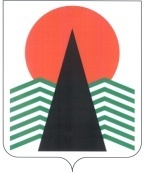  Администрация Нефтеюганского районаМуниципальная комиссияпо делам несовершеннолетних и защите их правПОСТАНОВЛЕНИЕ № 7623 декабря 2021 года, 10 – 00 ч. г. Нефтеюганск, 3мкрн., д. 21, каб. 430зал совещаний администрации Нефтеюганского района,(сведения об участниках заседания указаны в протоколе №  63 заседания МКДН и ЗП Нефтеюганского района)   О результатах проведения социально-психологического тестирования несовершеннолетних в 2021 году, о работе по формированию здорового образа жизни среди несовершеннолетних, противодействию распространения алкоголизма, наркомании, токсикомании и табакокурению   	Заслушав и обсудив информацию  органов и учреждений системы профилактики безнадзорности и правонарушений несовершеннолетних Нефтеюганского района по вопросу, предусмотренному планом работы муниципальной комиссии по делам несовершеннолетних и защите их прав Нефтеюганского района на 2021 год,  муниципальная комиссия установила:	На основании приказа Департамента образования и молодежной политики Нефтеюганского района от 15.09.2021 №654-0 «О проведении в 2021 - 2022 учебном году социально-психологического тестирования лиц, обучающихся в общеобразовательных организациях Нефтеюганского района, направленного на раннее выявление незаконного потребления наркотических средств и психотропных веществ» организовано проведение социально-психологического тестирования. Тестирование проводилось в период с 20.09.2021 по 20.11.2020 год c помощью автоматизированной системы дистанционного анкетирования в режиме он-лайн через портал анонимного психологического тестирования.	 Общее количество обучающихся, принявших участие в тестировании, составило 1695 человек (100% от обучающихся данной возрастной группы). По результатам социально – психологического тестирования выявлено 23 несовершеннолетних в группе риска, 1,36 % от общего количества испытуемых.На данный момент идет работа по передаче данных в Нефтеюганскую районную больницу для проведения II этапа тестирования - медицинского осмотра обучающихся.	Департаментом образования Нефтеюганского района разработан и реализуется Межведомственный план профилактических мероприятий на 2021-2022 учебный год с учащимися и их родителями (законными представителями) по предупреждению употребления наркотических средств, психотропных, одурманивающих веществ и алкогольных напитков.	С 26 мая по 26 июня 2021 года на территории Нефтеюганского района проведен месячник антинаркотической направленности и популяризации здорового образа. В рамках месячника прошли следующие мероприятия:- индивидуальные консультации по профилактике употребления ПАВ, о здоровом образе жизни «Здоровый образ жизни и безопасные каникулы» (с распространением тематических памяток и видеороликов), 39 консультаций, 6 родителей, 33 несовершеннолетних, находящихся в социально опасном положении;- проведено 49 психологических тренингов по антинаркотической направленности «Всё в твоих руках», «Интересное-полезное», «Учимся говорить «НЕТ!»», «Я выбираю жизнь», «Приемы саморегуляции», охват 48 несовершеннолетних, находящихся в социально – опасном положении;- в рамках работы трудовых бригад, детских площадок и  летних оздоровительных лагерей проведены беседы направленные на профилактику употребления несовершеннолетними наркотических средств, психотропных и сильнодействующих веществ, интерактивные беседы на темы «Профилактика употребления психоактивных веществ несовершеннолетними», «Что такое ЗОЖ?», «Твой выбор», «О насвае», «Наркомания - шаг в пропасть». Охват 726 несовершеннолетних;-   информация была размещена на сайте департамента образования и молодёжной политики Нефтеюганского района и социальных сетях «Инстаграм» и «ВКонтакте», группе «Мы – молодёжь Нефтеюганского района». 	  Медицинскими работниками бюджетного учреждения Ханты-Мансийского автономного округа – Югры «Нефтеюганская районная больница» в рамках консультативной помощи родителям предоставляется информация:- о медико-биологических и психосоциальных аспектах химической зависимости и девиантного поведения;- о роли психологического состояния в семье на поведение ребенка;- даются рекомендации по коррекции взаимоотношений в семье;- оказывается психокоррекционная помощь родителям и иным законным представителям. 	Указанная работа проводится врачами педиатрами, врачом психиатром, врачом психиатром-наркологом, медицинским психологом, медицинскими сестрами.	В бюджетном учреждении Ханты-Мансийского автономного округа – Югры «Нефтеюганский районный комплексный центр социального обслуживания населения» (далее – учреждение) проводится работа по формированию здорового образа жизни, профилактике употребления несовершеннолетними психоактивных веществ, алкогольной продукции, а также наркомании, токсикомании и табакокурения.  	Профилактическая работа осуществляется через реализацию программ, действующих в учреждении: - «Волонтёр» по пропаганде здорового образа жизни - «Семья», направленная на оказание поддержки различным категориям семей и несовершеннолетним.	Основной задачей программы «Волонтер» является привлечение подрастающего поколения к общественно-значимой деятельности, пропаганде здорового образа жизни, законопослушного поведения среди сверстников. Силами волонтёров за отчетный период проведены тематические акции и профилактические мероприятия: групповое занятие «Твой выбор», групповое занятие с элементами тренинга «Нарко – НЕТ», акция «Дари добро», акция «Синдром любви», акция «Без лишних слов», акция «Должен знать каждый» совместно с БУ ХМАО-Югры «Пыть-Яхский комплексный центр социального обслуживания населения», акция «Мир один на всех», акция «Сохраним память поколений», акция «Георгиевская ленточка», «Бессмертный полк», «Свеча памяти», акция «Детский телефон доверия», акция «День защиты детей», акция день борьбы против наркотиков «Забей на наркотики», акция «Международный день мира», урок-викторина «Табачный туман-обман», акция  «Каждый родитель должен знать», акция день борьбы против наркотиков «День борьбы со СПИДом» «Мы выбираем - жизнь», «Волонтёрство без границ», акция по торговым точкам совместно с сотрудниками ОМВД «18+ правила общие - ответственность каждого» т.д.	Волонтерами отряда «ЭРОН» ежегодно оформляется «Музей вредных привычек»: «Алкоголь - враг современной молодежи», «Без лишних слов», «Скажи наркотикам НЕТ!». На стендах содержится информация о детском телефоне доверия; об административной и уголовной ответственности несовершеннолетних, профилактика употребления психоактивных веществ и т.д. 	Для несовершеннолетних на базе клубов и реабилитационных групп, организованных в учреждении, проводятся профилактические мероприятия по предупреждению употребления подростками наркотических средств, психотропных веществ и алкогольных напитков, такие как: «Уроки безопасности», акция «Учись быть здоровым!», групповое занятие «Твой выбор», групповое занятие с элементами тренинга «Нарко – НЕТ», «Мир моих интересов», «Наркотики – это шаг в бездну!», групповое занятие «Табачный туман обман», групповые занятие с элементами тренинга «Вредные привычки», круглый стол «Свобода от наркотиков – твой выбор!». Мероприятия проходят в форме групповых, тренинговых занятий, круглых столов, практикумов, акций профилактической направленности. На сегодняшний день охвачено 109 несовершеннолетних. Проводятся профилактические беседы с законными представителями несовершеннолетних «Осторожно: наркотики», «Свобода от зависимости», направленные на предупреждение ранней алкоголизации, наркотизации несовершеннолетних.	Также, в период с 26 мая по 26 июня 2021 года на базе учреждения проводились мероприятия в рамках ежегодного месячника антинаркотической направленности и популяризации здорового образа жизни в Нефтеюганском районе. Данными мероприятиями охвачено 153 несовершеннолетних Нефтеюганского района. 	С жителями района регулярно проводится информационно-просветительская деятельность по формированию основ здорового образа жизни, законопослушного поведения через распространение брошюр, памяток на темы: «Как не стать жертвой преступления», «Все начинается с семьи», «Курить – здоровью вредить», «Осторожно сниффинг!», «О реабилитации граждан с наркотической и алкогольной зависимостями», «Детский телефон доверия», Правда и мифы о наркотиках!», «Вредные привычки: безобидное увлечение или опасная игра!», «Зависимость от алкоголя и наркотиков у подростков» и т.д. Данная информация размещается на официальном сайте учреждения и аккаунтах учреждения в социальных сетях.	По данным Отдела Министерства внутренних дел России по Нефтеюганскому району за истекший период 2021 несовершеннолетним преступлений по ст. 228 УК РФ не совершалось (п.г.-0). Факт употребления несовершеннолетними психотропных веществ не выявлено.	   В целях профилактики, согласно межведомственному плану профилактических мероприятий с учащимися и их родителями по предупреждению употребления наркотических средств, психотропных веществ, одурманивающих веществ и алкогольных напитков в образовательных учреждениях проводятся лекции, беседы   об административной и уголовной ответственности за потребление и распространение наркотических средств. В текущем году в 13 образовательных учреждений проведено 196 лекции с учащимися 7-11 классов с общим охватом 2314 несовершеннолетних.	 Ежемесячно, по инициативе штаба ОМВД проводятся сверки с Нефтеюганской районной больницей на предмет оказания медицинской помощи лицам с диагнозом «отравления ПАВ» для дальнейшей организации профилактической работы, а также выявления лиц, склонных к употреблению наркотических средств. В ходе проведенных сверок фактов потребления ПАВ несовершеннолетними не выявлено.	В течение года на территории Нефтеюганского района проводились оперативно-профилактические мероприятия «Алкоголь», ОПМ «Сообщи, где торгуют смертью», «Дети России», «Здоровье» в рамках которых до населения Нефтеюганского района доведены номера экстренных служб, куда можно сообщить информацию о распространении наркотических средств. В ходе проведения данных мероприятий преступлений в сфере НОН среди несовершеннолетних выявлено не было. 	По состоянию на 30.11.2021 на территории Нефтеюганского района выявлено 42 фактов реализации спиртных напитков несовершеннолетними (п.г.-15). По ст. 20.22 КоАП РФ выявлено 20 правонарушений, по ст. 6.10 КоАП РФ-4.	На профилактический учет поставлено 17 несовершеннолетних по причине употребления алкогольной продукции, организована работа с 2 группами несовершеннолетних антиобщественной направленности, из которых участник группы дышали газом, участники второй группы употребляли алкоголь (в настоящее время участники группы переориентированы и сняты с учета). 	 Во исполнение статьи 2 Федерального закона от 24.06.1999 №120-ФЗ «Об основах системы профилактики безнадзорности и правонарушений несовершеннолетних», муниципальная комиссия по делам несовершеннолетних и защите их прав Нефтеюганского района п о с т а н о в и л а:	1. Информацию о результатах проведения социально-психологического тестирования несовершеннолетних в 2021 году, о работе по формированию здорового образа жизни среди несовершеннолетних, противодействию распространения алкоголизма, наркомании, токсикомании и табакокурению, принять к сведению.	Срок:  23 декабря 2021 года.Департаменту образования и молодежной политики (Н.В.Котова) продолжить профилактическую работу с обучающимися и их родителями (законными представителями), направленную на формирование у подростков принципов здорового образа жизни. 		Обеспечить 100% охват обучающихся в социально – психологическом тестировании в 2022 году.  	 Срок до 10 декабря 2022 года.	3. Рекомендовать Отделу Министерства внутренних дел России по Нефтеюганскому району (А.В. Пирков):	3.1.  Направлять информацию о выявленных фактах продажи несовершеннолетним алкогольной, спиртосодержащей и никотиновой продукции для принятия мер в комитет по экономической политике и предпринимательству администрации Нефтеюганского района. 	Срок: при выявлении фактов.	3.2. Направлять информацию о выявленных фактах продажи несовершеннолетним алкогольной, спиртосодержащей и никотиновой продукции, а также о принятых мерах по данным фактам  в муниципальную комиссию по делам несовершеннолетних и защите их прав Нефтеюганского района.	Срок: не позднее 05 апреля 2022 года за 1 квартал;		не позднее 05 июля 2022 года за 2 квартал;		не позднее 05 октября 2022 года за 3 квартал;		не позднее  26 декабря 2022 года за 4 квартал 2022 года.	3.3. Во взаимодействии с образовательными организациями района организовать проведение флеш-мобов, посвященных здоровому образу жизни.  	Срок: до 01 июля 2022 года.	  4. Бюджетному учреждению Ханты-Мансийского автономного округа - Югры «Нефтеюганская районная больница» (О.Р.Ноговицина)  предусмотреть проведение с января 2022 года медицинских осмотров классов, в которых обучаются учащиеся группы риска по результатам социально-психологического тестирования.	График осмотров направить в муниципальную комиссию по делам несовершеннолетних и защите их прав Нефтеюганского района.Срок: до 15 января 2022 года.	 5. Бюджетному учреждению Ханты-Мансийского автономного округа - Югры «Нефтеюганский районный комплексный центр социального обслуживания населения» (Е.М.Елизарьева) провести акцию «Забей на наркотики» с привлечением несовершеннолетних, находящихся в социально опасном положении.   	Срок: до 01 июля 2022 года.	6. Контроль за исполнением постановления возложить на заместителя председателя муниципальной комиссии по делам несовершеннолетних и защите их прав Нефтеюганского района.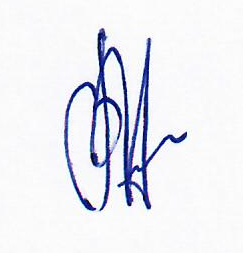 Председательствующий                                         В.Г. Михалев